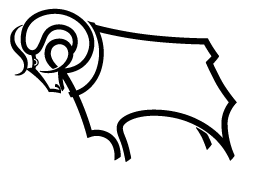 DERBY COUNTY REGIONAL TALENT CLUB - TRIAL APPLICATION FORM FOR SEASON 2018/19NO APPLICATIONS WILL BE CONSIDERED IF RECEIVED AFTER FRIDAY 1st  JUNE 2018. Please complete this form & return it by email to: bryan.bennett.stc@gmail.com PLAYER DETAILSPLAYER DETAILSPLAYER DETAILSPLAYER DETAILSPLAYER DETAILSPLAYER DETAILSPLAYER DETAILSSURNAMEFIRST NAME FIRST NAME DATE OF BIRTHHOME ADDRESS                                                                                  POSTCODE HOME ADDRESS                                                                                  POSTCODE HOME ADDRESS                                                                                  POSTCODE HOME ADDRESS                                                                                  POSTCODE HOME ADDRESS                                                                                  POSTCODE HOME ADDRESS                                                                                  POSTCODE HOME ADDRESS                                                                                  POSTCODE TELEPHONETELEPHONEHOME: HOME: HOME: MOBILE: MOBILE: EMAIL ADDRESSEMAIL ADDRESSELIGIBLE FOR ELIGIBLE FOR U10’s     U12’s     U14’s     U16’s   (please circle)U10’s     U12’s     U14’s     U16’s   (please circle)U10’s     U12’s     U14’s     U16’s   (please circle)U10’s     U12’s     U14’s     U16’s   (please circle)U10’s     U12’s     U14’s     U16’s   (please circle)PREFERRED PLAYING POSITIONPREFERRED PLAYING POSITIONDOMINENT KICKING FOOTDOMINENT KICKING FOOTSCHOOL YEAR ON 1ST SEPTEMBER 2018SCHOOL YEAR ON 1ST SEPTEMBER 2018PLAYING EXPERIENCE – PLEASE LISTPLAYING EXPERIENCE – PLEASE LISTPLAYING EXPERIENCE – PLEASE LISTPLAYING EXPERIENCE – PLEASE LISTPLAYING EXPERIENCE – PLEASE LISTPLAYING EXPERIENCE – PLEASE LISTPLAYING EXPERIENCE – PLEASE LISTPLAYING EXPERIENCE AT INTERNATIONAL LEVELPLAYING EXPERIENCE AT INTERNATIONAL LEVELPLAYING EXPERIENCE AT INTERNATIONAL LEVELPLAYING EXPERIENCE AT INTERNATIONAL LEVELPLAYING EXPERIENCE AT INTERNATIONAL LEVELPLAYING EXPERIENCE AT INTERNATIONAL LEVELPLAYING EXPERIENCE AT INTERNATIONAL LEVELPLAYING EXPERIENCE AT FA ELITE PLAYER CAMP LEVELPLAYING EXPERIENCE AT FA ELITE PLAYER CAMP LEVELPLAYING EXPERIENCE AT FA ELITE PLAYER CAMP LEVELPLAYING EXPERIENCE AT FA ELITE PLAYER CAMP LEVELPLAYING EXPERIENCE AT FA ELITE PLAYER CAMP LEVELPLAYING EXPERIENCE AT FA ELITE PLAYER CAMP LEVELPLAYING EXPERIENCE AT FA ELITE PLAYER CAMP LEVELPLAYING EXPERIENCE AT FA REGIONAL TALENT CLUB LEVELPLAYING EXPERIENCE AT FA REGIONAL TALENT CLUB LEVELPLAYING EXPERIENCE AT FA REGIONAL TALENT CLUB LEVELPLAYING EXPERIENCE AT FA REGIONAL TALENT CLUB LEVELPLAYING EXPERIENCE AT FA REGIONAL TALENT CLUB LEVELPLAYING EXPERIENCE AT FA REGIONAL TALENT CLUB LEVELPLAYING EXPERIENCE AT FA REGIONAL TALENT CLUB LEVELPLAYING EXPERIENCE AT FA PLAYER DEVELOPMENT CENTRE LEVELPLAYING EXPERIENCE AT FA PLAYER DEVELOPMENT CENTRE LEVELPLAYING EXPERIENCE AT FA PLAYER DEVELOPMENT CENTRE LEVELPLAYING EXPERIENCE AT FA PLAYER DEVELOPMENT CENTRE LEVELPLAYING EXPERIENCE AT FA PLAYER DEVELOPMENT CENTRE LEVELPLAYING EXPERIENCE AT FA PLAYER DEVELOPMENT CENTRE LEVELPLAYING EXPERIENCE AT FA PLAYER DEVELOPMENT CENTRE LEVELPLAYING EXPERIENCE AT COUNTY SCHOOLS LEVELPLAYING EXPERIENCE AT COUNTY SCHOOLS LEVELPLAYING EXPERIENCE AT COUNTY SCHOOLS LEVELPLAYING EXPERIENCE AT COUNTY SCHOOLS LEVELPLAYING EXPERIENCE AT COUNTY SCHOOLS LEVELPLAYING EXPERIENCE AT COUNTY SCHOOLS LEVELPLAYING EXPERIENCE AT COUNTY SCHOOLS LEVELCURRENT CLUB CURRENT CLUB CURRENT CLUB CURRENT CLUB CURRENT CLUB CURRENT CLUB CURRENT CLUB ELIGIBILITYELIGIBILITYELIGIBILITYELIGIBILITYELIGIBILITYELIGIBILITYELIGIBILITYI confirm that the player in my care meets all the criteria required by the FA to trial for the Derby County Regional Talent ClubI acknowledge the right for Derby County staff to administer First Aid within the parameters to which they are qualified should my child be injured in any way.  I agree that video footage can be taken of my child during the trials for analysis purpose onlyI confirm that the player in my care meets all the criteria required by the FA to trial for the Derby County Regional Talent ClubI acknowledge the right for Derby County staff to administer First Aid within the parameters to which they are qualified should my child be injured in any way.  I agree that video footage can be taken of my child during the trials for analysis purpose onlyI confirm that the player in my care meets all the criteria required by the FA to trial for the Derby County Regional Talent ClubI acknowledge the right for Derby County staff to administer First Aid within the parameters to which they are qualified should my child be injured in any way.  I agree that video footage can be taken of my child during the trials for analysis purpose onlyI confirm that the player in my care meets all the criteria required by the FA to trial for the Derby County Regional Talent ClubI acknowledge the right for Derby County staff to administer First Aid within the parameters to which they are qualified should my child be injured in any way.  I agree that video footage can be taken of my child during the trials for analysis purpose onlyI confirm that the player in my care meets all the criteria required by the FA to trial for the Derby County Regional Talent ClubI acknowledge the right for Derby County staff to administer First Aid within the parameters to which they are qualified should my child be injured in any way.  I agree that video footage can be taken of my child during the trials for analysis purpose onlyI confirm that the player in my care meets all the criteria required by the FA to trial for the Derby County Regional Talent ClubI acknowledge the right for Derby County staff to administer First Aid within the parameters to which they are qualified should my child be injured in any way.  I agree that video footage can be taken of my child during the trials for analysis purpose onlyI confirm that the player in my care meets all the criteria required by the FA to trial for the Derby County Regional Talent ClubI acknowledge the right for Derby County staff to administer First Aid within the parameters to which they are qualified should my child be injured in any way.  I agree that video footage can be taken of my child during the trials for analysis purpose onlySIGNEDSIGNEDSIGNEDDATE OF APPLICATIONDATE OF APPLICATIONPARENT/CARER/GUARDIAN(Please circle)PARENT/CARER/GUARDIAN(Please circle)